5. třída – Distanční výuka 3. 11. 2020MatematikaUč 32 nebo 33/14 – vypočítej příklady pouze z 1. sloupečku (zelený) a proveď zkoušku do cvičného sešitu. Pošli mi ke kontrole. Hlavolam pro bystré hlavičky – překresli si rámeček podle vzoru do cvičného sešitu a zkus vyřešit. Pokud se ti povede, pošli ke kontrole. 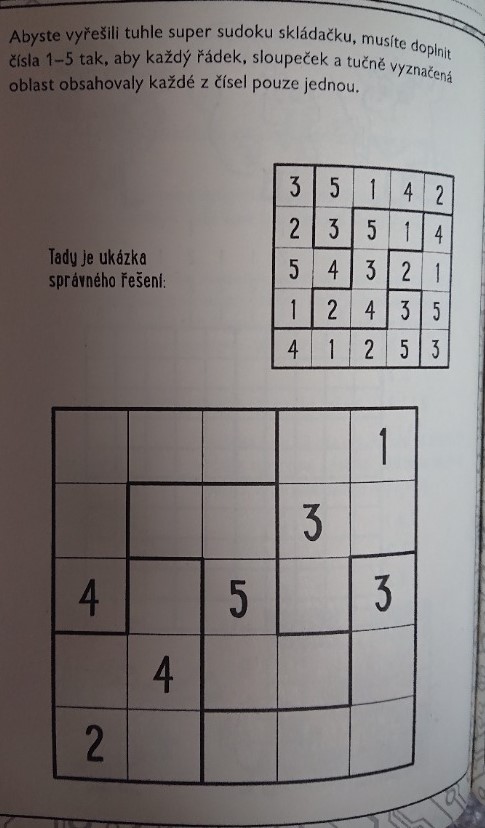 Český jazykVideo z online přenosu.https://web.microsoftstream.com/video/57e454ba-fded-468f-b638-89838cf6a3ecŠkolní sešit – udělej si zápis, datum 3. 11.Zdvojené souhlásky (nadpis)Kořen podst. jm. končí souhláskou –n, z nich utvořená příd. jm. mají příponu –ný, ní, píšeme dvě n.Den – denníCena – cennýKámen – kamennýPodst. jm. tvořena příponami –ík, -ice, -ina, píšeme jedno n.Den – deníkVíno – viniceCena – ceninaPřídavná jména tvořená od názvů živočichů mají příponu – í (slon – sloní, klokan - klokaní).! ranní – probíhá ráno (snídaně)    x    raný – časný, brzký (salát, brambory)! Anna, panna, měkký, měkkýš, jakkoliProcvičování předpon na Školákově.https://skolakov.eu/cesky-jazyk/5-trida/pravopisna-cviceni/pravopisny-zasobnik-predpony/cviceni3.htmlUč 28/4, 5, 6, 7 - ústněPS 16/5, 6Anglický jazykSkupina (paní učitelka Stehlíková)Uč 36 – přečti si věty a přiřaď k nim obrázky. PS 36/5, 6Skupina (paní učitelka Morkesová)Nejdříve zopakujeme dny v týdnu, předměty a určování času. Použijeme uč. str. 35. Pak si zkontrolujeme WB str. 35 – timetable. Náš nový úkol – text str. 36 – o škole + cvičení. DÚ – WB str. 36 celá. See you soon!!! Hodně zdaru při práci.                         Kdybyste cokoli potřebovali, pište. Mgr. Jarmila Morkesovámorkesovaj@zshlubocky.cz VlastivědaMilí páťáci, vítám vás zpět po prázdninách,snad už nejste moc znudění a můžeme pokračovat v našem učivu, tak ať se vám daří vše pochopit 
a zvládnout… Dnes si společně probereme další učivo – Z poddaného člověka občan (rok 1848), učebnice 
str. 28 - 29. Do sešitů si, prosím, zapište: (co je červeně už jistě víte, že nepíšete…)Nadpis: Rok 1848Lidé byli čím dál víc nespokojeni s vládou Habsburků. (přesto, že udělali tolik reforem vedoucích ke svobodě člověka, jak už jsme si říkali dříve) Svoboda lidí ještě nebyla stejná, jako u šlechty a duchovních. Policie nespokojence pronásledovala a trestala. Chtěli, aby se zákony země řídily podle ÚSTAVY, neboli konstituce.v roce 1848 probíhaly nepokoje a povstánívznikaly národní gardy (ozbrojené oddíly)stavěly se barikádyvypukly revoluce  - lidové povstání usilující o změnu politického systému, vypukla i ve Vídni, císař ustoupil, slíbil ústavuv červnu 1848 vypukly boje i v Praze (kvůli špatnému vyzbrojení revolucionáři po šesti dnech padli, byli zatčeni a uvězněni)Co požadovali?:stejná práva pro všechnyzrušení cenzury (kontrola a pronásledování policií)zrušení robotyzrovnoprávnění češtiny s němčinouPo porážce revolucionářů i ve Vídni se Rakousko stalo policejním státem.Změny po roce 1848:zrušení poddanství a robotysvoboda i pro lidi na vesnicizměna císaře – František Josef I. (bylo mu teprve 18 let, vládl téměř 68 let)ze začátku chtěl vládnout sám – absolutistickyčeština byla vytlačována ze škol a úřadů, čeští vlastenci byli pronásledováni (např. Karel Havlíček Borovský)v čele obcí začali být voleni starostové a obecní výboryProhlédněte si obrázky v učebnici… Projděte si otázky 1 – 4 na str. 29 a zkuste si na ně odpovědět!!!Tolik pro dnešek, tak si to hezky zapište a hlavně naučte!!! Pokud byste s něčím potřebovali poradit, nebo se na něco zeptat, nebo se jen tak s něčím svěřit, klidně mi napište na: pysnyp@zshlubocky.cz. Váš učitel a ředitel